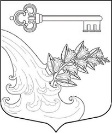 АДМИНИСТРАЦИЯ УЛЬЯНОВСКОГО ГОРОДСКОГО ПОСЕЛЕНИЯ ТОСНЕНСКОГО РАЙОНА ЛЕНИНГРАДСКОЙ ОБЛАСТИПОСТАНОВЛЕНИЕ (ПРОЕКТ)О внесении изменений в постановление администрации от 02.07.2015 №  226 «Об утверждении административного регламентапо предоставлению муниципальной услуги«Присвоение объекту адресации адреса, изменение и аннулирование такого адреса»(с изменениями от 28.08.2017 № 281, 23.10.2018 № 289)Во исполнение пункта 18 перечня поручений Губернатора Ленинградской области 04.09.2018 № 65-9208/2018 по оптимизации сроков оказания муниципальных услуг юридическим лицам,ПОСТАНОВЛЯЮ:	1. Подпункт 2.4.1 пункта 2.4 раздела 2 административного регламента дополнить словами: «Срок предоставления муниципальной услуги для юридических лиц не должен превышать 6 рабочих дней со дня подачи заявления о предоставлении услуги».          3. Опубликовать настоящее постановление в газете «Тосненский вестник» и разместить на официальном сайте администрации Ульяновского городского поселения Тосненского района Ленинградской области www.admsablino.ru.          4. Настоящее постановление вступает в силу с момента опубликования.          5. Контроль за исполнением данного постановления оставляю за собой.Глава администрации	                                                                    К.И. Камалетдинов     №